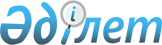 О внесении изменений в постановление акимата Коргалжынского района от 18 марта 2015 года №43 "Об определении мест для размещения агитационных печатных материалов и предоставлении помещений для встреч кандидатов с избирателями"
					
			Утративший силу
			
			
		
					Постановление акимата Коргалжынского района Акмолинской области от 29 августа 2017 года № 168. Зарегистрировано Департаментом юстиции Акмолинской области 2 октября 2017 года № 6094. Утратило силу постановлением акимата Коргалжынского района Акмолинской области от 7 июля 2021 года № А-7/84
      Сноска. Утратило силу постановлением акимата Коргалжынского района Акмолинской области от 07.07.2021 № А-7/84 (вводится в действие со дня его официального опубликования).
      В соответствии с Конституционным законом Республики Казахстан от 28 сентября 1995 года "О выборах в Республике Казахстан", Законом Республики Казахстан от 23 января 2001 года "О местном государственном управлении и самоуправлении в Республике Казахстан", акимат Коргалжынского района ПОСТАНОВЛЯЕТ:
      1. Внести в постановление акимата Коргалжынского района "Об определении мест для размещения агитационных печатных материалов и предоставлении помещений для встреч кандидатов с избирателями" от 18 марта 2015 года № 43 (зарегистрировано в Реестре государственной регистрации нормативных правовых актов № 4705, опубликовано 25 марта 2015 года в районной газете "Нұр-Қорғалжын") следующие изменения:
      приложения 1, 2, к указанному постановлению изложить в новой редакции согласно приложениям 1, 2 к настоящему постановлению.
      2. Контроль за исполнением настоящего постановления возложить на заместителя акима района Ж.Д. Тустикбаева.
      3. Настоящее постановление вступает в силу со дня государственной регистрации в Департаменте юстиции Акмолинской области и вводится в действие со дня официального опубликования.
      "СОГЛАСОВАНО"
      29 август 2017 год. Места для размещения агитационных печатных материалов Помещения, предоставляемые кандидатам на договорной основе для встреч с избирателями
					© 2012. РГП на ПХВ «Институт законодательства и правовой информации Республики Казахстан» Министерства юстиции Республики Казахстан
				
      Аким Коргалжынского района

К.Рыскельдинов

      Председатель районной
территориальной избирательной
комиссии

М.Асаинов
Приложение 1
к постановлению акимата
Коргалжынского района № 168
от 29 августа 2017 годаПриложение 1
к постановлению акимата
Коргалжынского района № 43
от 18 марта 2015 года
№№
Наименование населенного пункта
Места для размещения агитационных печатных материалов
1
село Коргалжын 
Улица Кенжебека Кумисбекова 4, стенд возле здания государственного коммунального казенного предприятия "Коргалжынский районный дом культуры" 
2
село Коргалжын
Улица Хайретдина Болганбаева 3, стенд возле здания государственного учреждения "Коргалжынская школа гимназия" 
3
село Коргалжын
Улица Алиби Жангельдина 8, стенд возле здания государственного учреждения "Средняя школа имена Актана Толеубаева"
4
село Оркендеу 
Улица Абая 19, стенд возле здания государственного учреждения "Амангельдинская средняя школа" 
5
село Арыкты
Улица Ленина 24, стенд возле здания государственного учреждения "Арыктинская средняя школа"
6
село Сабынды 
Улица Абая Кунанбаева 24, стенд возле здания государственного учреждения "Сабындинская средняя школа имени А.Усенова" 
7
село Коргалжын 
Улица Хайретдина Болганбаева 7, стенд возле здания государственного коммунального предприятия на праве хозяйственного ведения "Орлеу" Коргалжынского районного акимата 
8
село Жантеке 
Улица Жакена Шаяхметова 1, стенд возле здания государственного учреждения "Кызылтуская средняя школа" 
9
село Кенбидаик 
Улица Талгата Бигельдинова 2, стенд возле здания государственного учреждения "Кенбидаикская средняя школа"
10
село Караегин
Улица Шокана Уалиханова 11, стенд возле здания государственного учреждения "Средняя школа имени Шокана Уалиханова" 
11
село Майшукур 
Улица Абая 1, стенд возле здания государственного учреждения отдела образования Коргалжынского района "Майшукурская основная школа"
12
село Коргалжын
Улица Мадин Ракымжана 20/1, стенд возле здания Республиканского государственного предприятия "Коргалжынский государственный природный заповедник"
13
село Шалкар 
Улица Абая Кунанбаева 34, стенд возле здания государственного учреждения "Шалкарская основная школа"Приложение 2
к постановлению акимата
Коргалжынского района № 168
от 29 августа 2017 годаПриложение 2
к постановлению акимата
Коргалжынского района
№ 43 от 18 марта 2015 года
№№
Наименование населенного пункта
Помещения, предоставляемые кандидатам на договорной основе для встреч с избирателями
1
село Коргалжын 
Улица Кенжебека Кумисбекова 4, зрительный зал государственного коммунального казенного предприятия "Коргалжынский районный дом культуры" 
2
село Коргалжын
Улица Хайретдина Болганбаева 3, актовый зал государственного учреждения "Коргалжынская школа гимназия" 
3
село Коргалжын
Улица Алиби Жангельдина 8, актовый зал государственного учреждения "Средняя школа имени Актана Толеубаева"
4
село Оркендеу 
Улица Абая 19, фойе государственного учреждения "Амангельдинская средняя школа" 
5
село Арыкты
Улица Ленина 24, актовый зал государственного учреждения "Арыктинская средняя школа"
6
село Сабынды 
Улица Абая Кунанбаева 24, актовый зал государственного учреждения "Сабындинская средняя школа имени А.Усенова" 
7
село Жантеке 
Улица Жакена Шаяхметова 1, актовый зал государственного учреждения "Кызылтуская средняя школа" 
8
село Кенбидаик 
Улица Талгата Бигельдинова 2, актовый зал государственного учреждения "Кенбидаикская средняя школа"
9
село Караегин
Улица Шокана Уалиханова 11, фойе государственного учреждения "Средняя школа имени Шокана Уалиханова" 
10
село Майшукур 
Улица Абая 1, актовый зал государственного учреждения отдела образования Коргалжынского района "Майшукурская основная школа"
11
село Шалкар 
 Улица Абая Кунанбаева 34, актовый зал государственного учреждения "Шалкарская основная школа" 